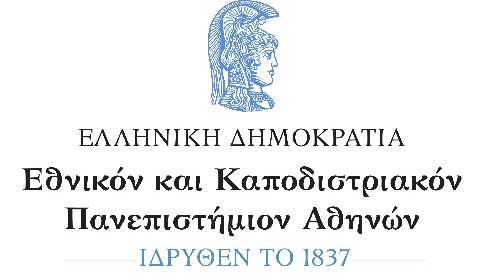 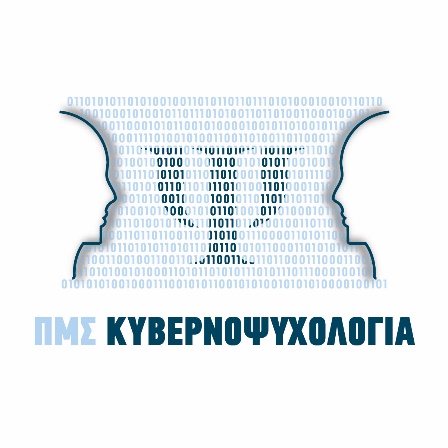 	ΦΙΛΟΣΟΦΙΚΗ ΣΧΟΛΗ	ΤΜΗΜΑ ΨΥΧΟΛΟΓΙΑΣΠΡΑΚΤΙΚΟ ΕΞΕΤΑΣΗΣ ΔΙΠΛΩΜΑΤΙΚΗΣ ΕΡΓΑΣΙΑΣ
Σήμερα, , οι παρακάτω υπογραφόμενοι:, επόπτρια/ης,, και,μέλη της επιτροπής για την εξέταση της διπλωματικής εργασίας με τίτλο:της/του φοιτήτριας/ητή του Προγράμματος Μεταπτυχιακών Σπουδών «Κυβερνοψυχολογία» του Τμήματος Ψυχολογίας του ΕΚΠΑ  (Α.Μ. [ΑΡΙΘΜΗΤΙΚΑ 13 ΨΗΦΙΑ]), συνήλθαν για την εξέταση της ως άνω διπλωματικής εργασίας.Η/Ο εξεταζόμενη/ος παρουσίασε προφορικά την εργασία της/του και, στη συνέχεια, απάντησε σε ερωτήσεις της επιτροπής. Η επιτροπή απένειμε ομόφωνα τον βαθμό .Η Εξεταστική Eπιτροπή